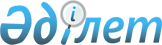 Қазақстан Республикасы Үкіметінің 2005 жылғы 20 желтоқсандағы N 1257 қаулысына өзгеріс енгізу туралыҚазақстан Республикасы Үкіметінің 2006 жылғы 12 шілдедегі N 661 Қаулысы

      Қазақстан Республикасының Үкіметі  ҚАУЛЫ ЕТЕДІ: 

       1. "2006 жылғы республикалық бюджеттен облыстық бюджеттерге, Астана және Алматы қалаларының бюджеттеріне денсаулық сақтауға берілетін ағымдағы нысаналы трансферттер туралы" Қазақстан Республикасы Үкіметінің 2005 жылғы 20 желтоқсандағы N 1257  қаулысына  (Қазақстан Республикасының ПҮКЖ-ы, 2005 ж., N 48, 622-құжат) мынадай өзгеріс енгізілсін: 

      көрсетілген қаулымен бекітілген Облыстық бюджеттерге, Астана және Алматы қалаларының бюджеттеріне онкологиялық ұйымдарды сәулелі  терапияның қазіргі заманғы аппараттарымен және рентген-диагностикалық жабдықтармен жарақтандыру қоса алғанда, жергілікті деңгейде денсаулық сақтау ұйымдарын материалдық-техникалық жарақтандыруға берілетін ағымдағы нысаналы трансферттер сомасын бөлу осы қаулыға қосымшаға сәйкес жаңа редакцияда жазылсын. 

      2. Осы қаулы қол қойылған күнінен бастап қолданысқа енгізіледі. 

  

       Қазақстан Республикасының  

      Премьер-Министрі        

                                    Қазақстан Республикасы Үкіметінің 

                                        2006 жылғы 12 шілдедегі    

                                         N 661 қаулысына қосымша                                        Қазақстан Республикасы Үкіметінің 

                                       2005 жылғы 20 желтоқсандағы    

                                       N 1257 қаулысымен бекітілген         Облыстық бюджеттерге, Астана және Алматы қалаларының 

бюджеттеріне онкологиялық ұйымдарды сәулелі терапияның қазіргі 

заманғы аппараттарымен және рентген-диагностикалық жабдықтармен 

  жарақтандыруды қоса алғанда, жергілікті деңгейде медициналық 

       денсаулық сақтау ұйымдарын материалдық-техникалық 

     жарақтандыруға берілетін ағымдағы нысаналы трансферттер 

                          сомасын бөлу 

                                                            мың теңге  кестенің жалғасы  
					© 2012. Қазақстан Республикасы Әділет министрлігінің «Қазақстан Республикасының Заңнама және құқықтық ақпарат институты» ШЖҚ РМК
				Р/с 

N Өңірлердің атауы Барлығы Ауылдық жерлердегі әйелдер консультацияларын (кабинеттерін), жедел және шұғыл медициналық жәрдем станцияларын (бөлімшелерін), ауылдық (отбасылық) дәрігерлік амбулаториялар мен емханаларды медициналық жабдықтармен, медициналық мақсаттағы бұйымдармен жарақтандыру  Ауылдық жерлердегі әйелдер консультацияларын (кабинеттерін), жедел және шұғыл медициналық жәрдем станцияларын (бөлімшелерін), ауылдық (отбасылық) дәрігерлік амбулаториялар мен емханаларды медициналық жабдықтармен, медициналық мақсаттағы бұйымдармен жарақтандыру  Ауылдық жерлердегі әйелдер консультацияларын (кабинеттерін), жедел және шұғыл медициналық жәрдем станцияларын (бөлімшелерін), ауылдық (отбасылық) дәрігерлік амбулаториялар мен емханаларды медициналық жабдықтармен, медициналық мақсаттағы бұйымдармен жарақтандыру  Ауылдық жерлердегі әйелдер консультацияларын (кабинеттерін), жедел және шұғыл медициналық жәрдем станцияларын (бөлімшелерін), ауылдық (отбасылық) дәрігерлік амбулаториялар мен емханаларды медициналық жабдықтармен, медициналық мақсаттағы бұйымдармен жарақтандыру  Ауылдық жерлердегі жедел және шұғыл медициналық жәрдем қызметін, ауылдық (отбасылық)  дәрігерлік амбулаториялар мен екмханаларды санитарлық автокөлікпен қамтамасыз ету  Ауылдық жерлердегі жедел және шұғыл медициналық жәрдем қызметін, ауылдық (отбасылық)  дәрігерлік амбулаториялар мен екмханаларды санитарлық автокөлікпен қамтамасыз ету  Ауылдық жерлердегі жедел және шұғыл медициналық жәрдем қызметін, ауылдық (отбасылық)  дәрігерлік амбулаториялар мен екмханаларды санитарлық автокөлікпен қамтамасыз ету  Р/с 

N Өңірлердің атауы Барлығы Барлығы оның ішінде  оның ішінде  оның ішінде  Барлығы  оның ішінде оның ішінде Р/с 

N Өңірлердің атауы Барлығы Барлығы әйелдер консультациялары (кабинеттері) Ауылдық жерлердегі ауылдық (отбасылық) дәрігерлік амбулаториялар мен емханалар жедел және шұғыл медициналық жәрдем қызметі  Барлығы  Ауылдық жерлердегі ауылдық (отбасылық) дәрігерлік амбулаториялар мен емханалар жедел және шұғыл медициналық жәрдем қызметі  1 Ақмола облысы  663047 310304 87834 202420 20050 32500 20800 11700 2 Ақтөбе облысы 546377 222865 30455 175370 17040 23400 13000 10400 3 Алматы облысы 886857 425229 73479 324350 27400 53300 31200 22100 4 Атырау облысы 447621 174974 45614 116700 12660 35100 19500 15600 5 Шығыс Қазақстан облысы 979823 362540 49800 286740 26000 44200 29900 14300 6 Жамбыл облысы 708602 325762 67447 237605 20710 50750 29300 21450 7 Батыс Қазақстан облысы 606259 243983 22773 201070 20140 26000 11700 14300 8 Қарағанды облысы  1047186 371595 59600 285795 26200 30550 10400 20150 9 Қостанай облысы  1006630 357250 32420 305580 19250 33800 19500 14300 10 Қызылорда облысы 651940 205459 2599 183820 19040 33800 16900 16900 11 Маңғыстау облысы 336785 118254 31034 74550 12670 6700 2600 4100 12 Павлодар облысы 590418 235099 52324 162645 20130 13000 5200 7800 13 Солтүстік Қазақстан облысы 898698 307003 36502 252901 17600 39000 24700 14300 14 Оңтүстік Қазақстан облысы 1074363 427244 103484 292450 31310 48100 27300 20800 15 Алматы қаласы  667816 123252 97902 25350 18000 18000 16 Астана қаласы 580552 61725 44275 17450 Барлығы 11692974 4272538 837542 3101996 333000 488200 262000 226200 Балалар мен босандыру ұйымдарының жарақтандырылу деңгейін медициналық жабдықтармен және медициналық мақсаттағы бұйымдармен жарақтандырудың ең аз нормативіне дейін жеткізу  Балалар мен босандыру ұйымдарының жарақтандырылу деңгейін медициналық жабдықтармен және медициналық мақсаттағы бұйымдармен жарақтандырудың ең аз нормативіне дейін жеткізу  Балалар мен босандыру ұйымдарының жарақтандырылу деңгейін медициналық жабдықтармен және медициналық мақсаттағы бұйымдармен жарақтандырудың ең аз нормативіне дейін жеткізу  Балалар мен босандыру ұйымдарының жарақтандырылу деңгейін медициналық жабдықтармен және медициналық мақсаттағы бұйымдармен жарақтандырудың ең аз нормативіне дейін жеткізу  Балалар мен босандыру ұйымдарының жарақтандырылу деңгейін медициналық жабдықтармен және медициналық мақсаттағы бұйымдармен жарақтандырудың ең аз нормативіне дейін жеткізу  Аудандық, қалалық және облыстық ауруханаларды медициналық жабдықтармен және медициналық мақсаттағы бұйымдармен жарақтандыру  Аудандық, қалалық және облыстық ауруханаларды медициналық жабдықтармен және медициналық мақсаттағы бұйымдармен жарақтандыру  Аудандық, қалалық және облыстық ауруханаларды медициналық жабдықтармен және медициналық мақсаттағы бұйымдармен жарақтандыру  Рентген жабдығы мен сәулелік терапия аппаратурасы және маммографтар  Барлығы оның ішінде  оның ішінде  оның ішінде  Барлығы оның ішінде  оның ішінде  Рентген жабдығы мен сәулелік терапия аппаратурасы және маммографтар  Барлығы балалар ауруханалары перзентханалар, перинаталдық орталықтар  АОА, АА, ҚА, ОА жанындағы перзентхана бөлімшелері Барлығы аудандық ауруханалар  қалалық және облыстық ауруханалар  Рентген жабдығы мен сәулелік терапия аппаратурасы және маммографтар  1 144243 48096 44816 51331 113120 35500 77620 62880 2 159992 47411 27521 850060 90140 57900 32240 49980 3 168658 63806 35790 69062 139710 92000 47710 99960 4 159417 50041 48140 61236 40510 23200 17310 37620 5 190203 72171 114132 3900 258200 135000 123200 124680 6 175010 77640 92170 5200 94740 36200 58540 62340 7 122066 48191 73875 151870 119300 32570 62340 8 197421 92201 103920 1300 229300 102300 127000 218320 9 181520 45600 45900 90020 207000 104800 102200 227060 10 194861 47895 96659 50307 135200 88200 47000 82620 11 91221 24685 65236 1300 95350 51880 43470 25260 12 145159 46811 81445 16903 134280 73200 61080 62880 13 100828 26790 74038 168200 77760 90440 283667 14 277859 74890 86589 116380 90480 40800 49680 230680 15 267234 118052 149182 89650 89650 169680 16 276157 123295 152862 205050 205050 37620 Барлығы 2851849 1007575 1292275 551999 2242800 1038040 1204760 1837587 